Communion                                                                       Eat This Bread                                                                                                                                                                               Jacques BerthierEat this bread, drink this cup, come to me and never be hungry, eat this bread, drink this cup, trust in me and you will not thirst.Text: John 6; adapt. by Robert J. Batastini.  Text and music © 1982, 1983, 1984, Ateliers et Presses de Taize (France)Sending Forth                                                 At The Lamb’s High Feast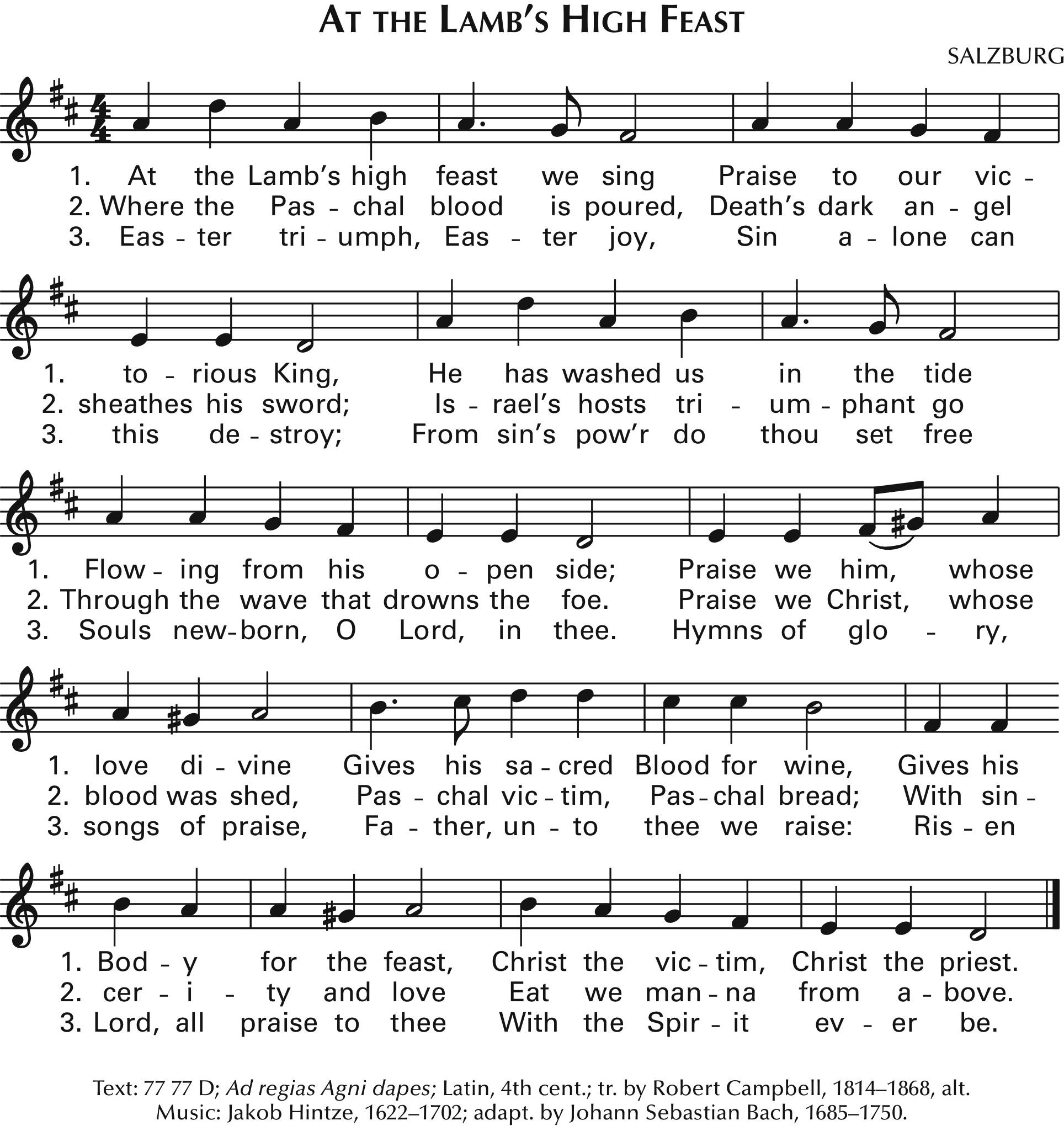 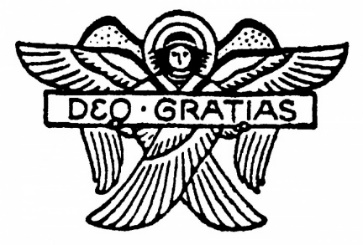 Music in this worship aid is reprinted with permission:  Onelicense.net721249-A.  All rights reserved.Immaculate ConceptionCatholic ChurchThird Sunday of Easter, April 18, 2021Entrance                                                                 Alleluia! Love Is Alive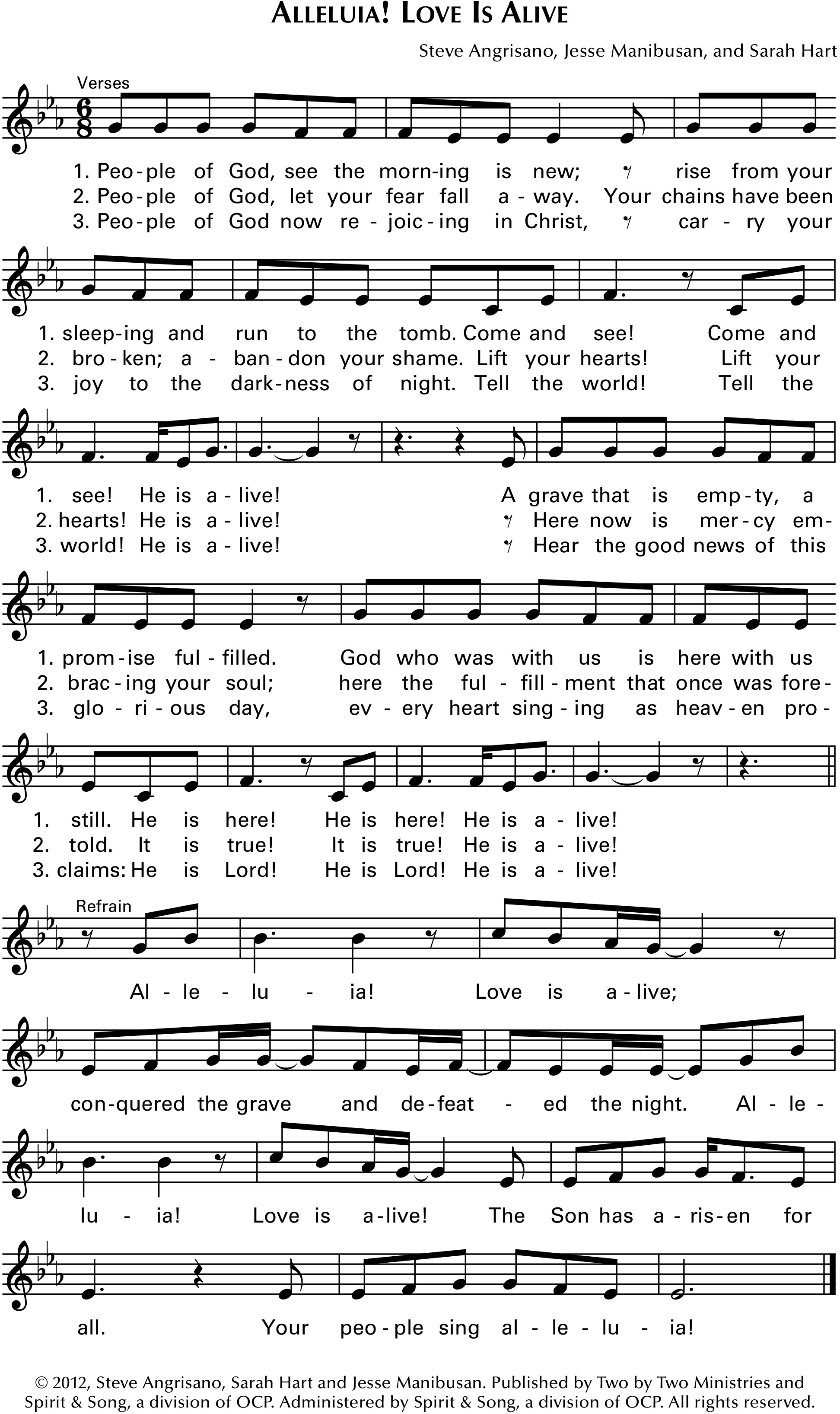 Penitential Act/Sprinkling RiteGloria                                                                                  Heritage MassGlory to God in the highest, and on earth peace to people of good will.  We praise you, we belss you, we adore your, we glorify you, we give you thanks for your great glory, Lord God, heavenly King, O God almighty Father.Lord Jesus Christ, Only Begotten Son, Lord God, Lamb of God, Son of the Father, you take away the sins of the world, have mercy on us; you take away the sins of the world, receive our prayer; you are seated at the right hand of the Father, have mercy on us.For you alone are the Holy One, you alone are the Lord, you alone are the Most High, Jesus Christ, with the Holy Spirit, in the glory of God the Father.  AmenResponsorial Psalm				                         Psalm 4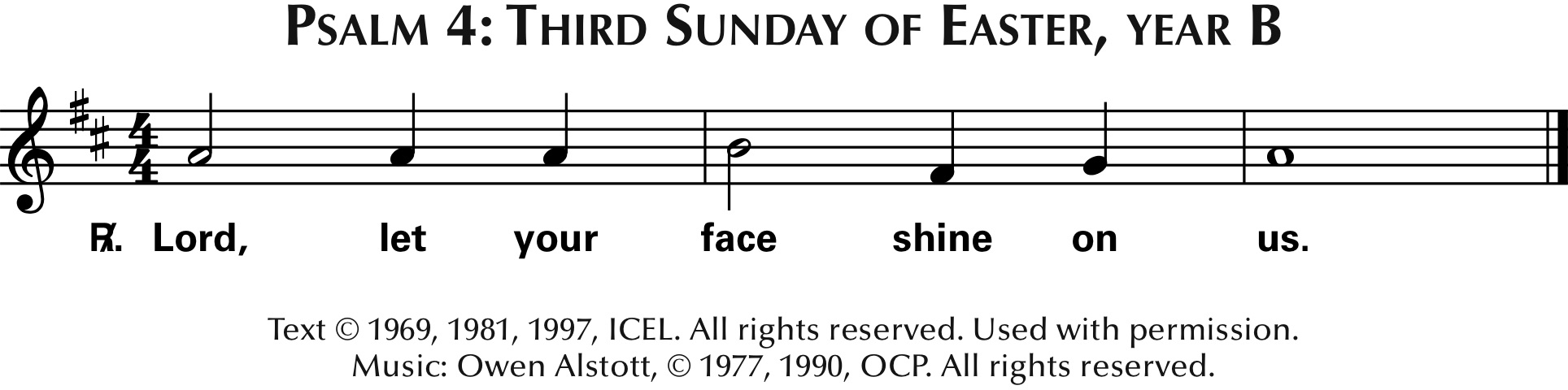 Gospel Acclamation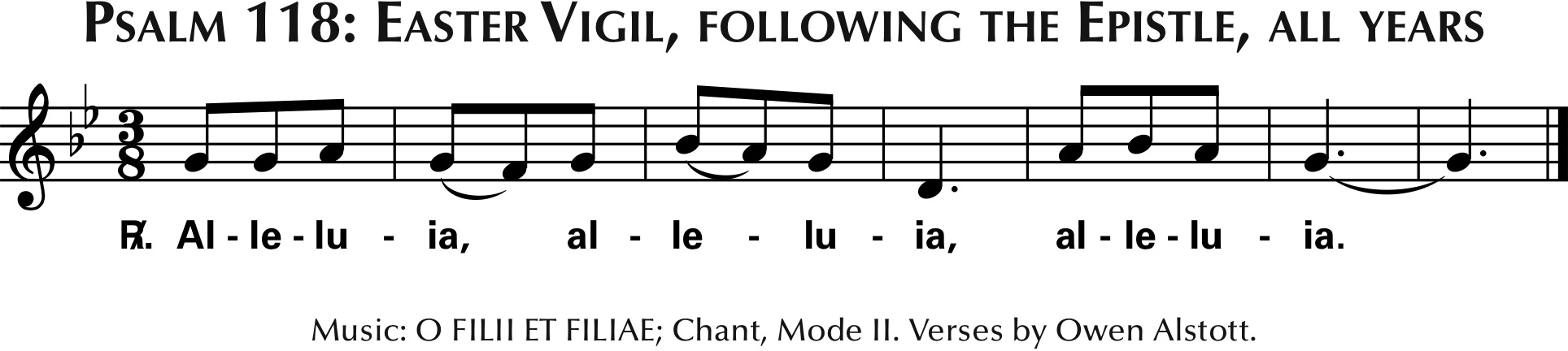 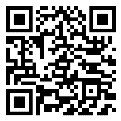 Please donate to IC Parish to keep our church and ministries running successfully!Preparation of the Altar                      Two Were Bound For Emmaus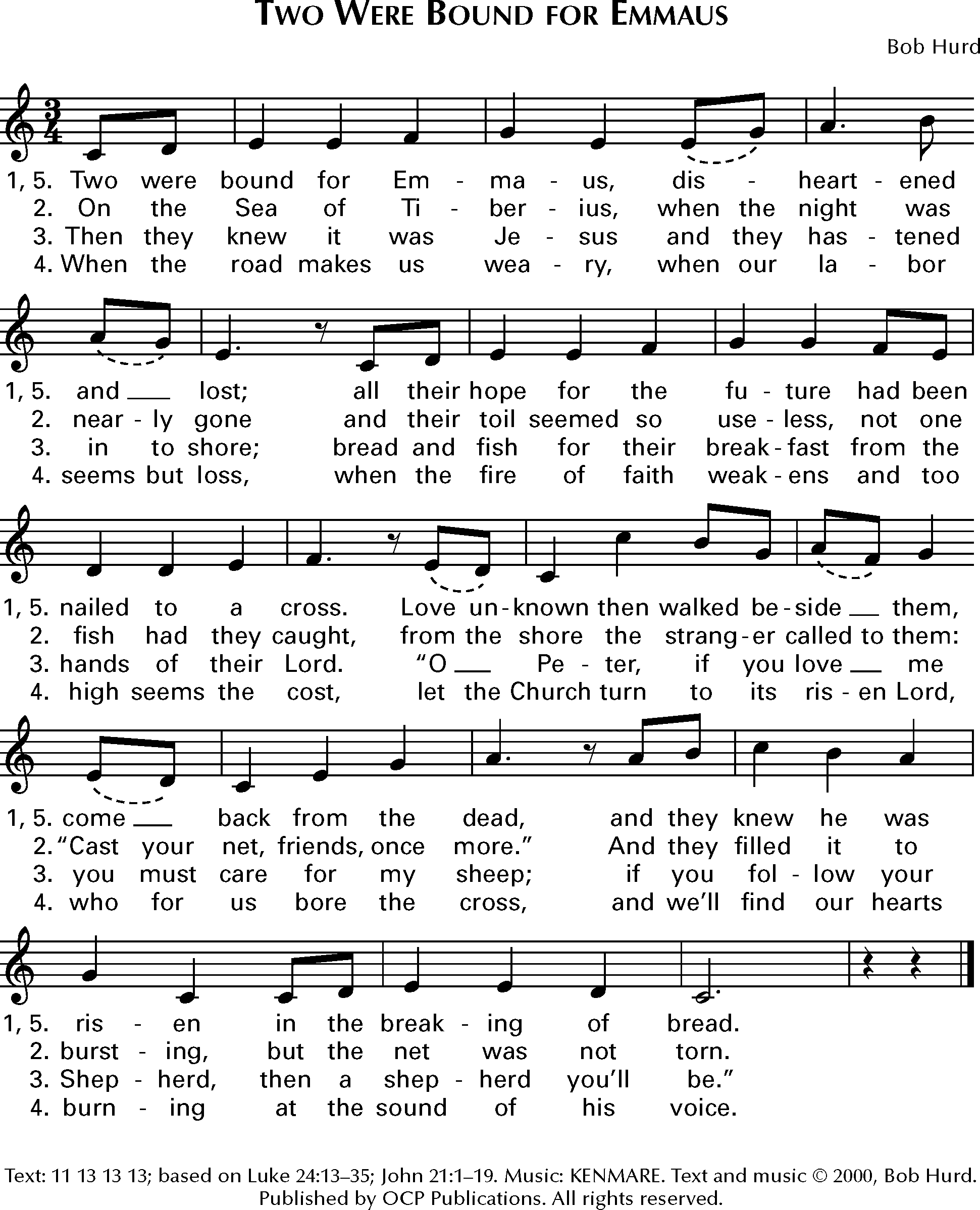 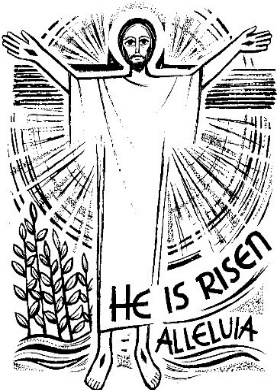 